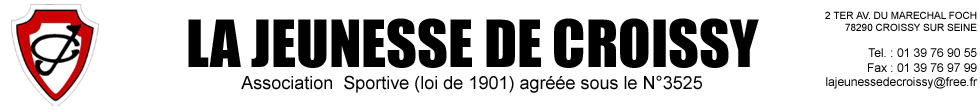 AUTORISATION PARENTALEJe soussigné (NOM, Prénom)…………………………………………………………………Père – Mère – Tuteur – Tutrice (Rayer les mentions inutiles)Demeurant à (adresse complète) :……..……………………..………………………………...…………………………………………………………………………………………………...…………………………………………………………………………………………………...Téléphone :Domicile Professionnel Portable : N° Sécurité sociale :AUTORISE MON ENFANTNOM PRENOM : Date de naissance : à participer à la au stage kata Kunkaï CHINTE du 24 juin 2018 de 10 h 00 à 11 h 30 à Guyancourt, Gymnase maurice Baquet.J’autorise la prise en charge médicale, pour tout incident survenant durant la compétition.Fait à ……..……………………..……………………………….., leSignature(Faire précéder la signature de la mention manuscrite « Lu et approuvé »)